Mobilizing for Action through Planning and Partnerships Leadership Council MeetingSentara Martha Jefferson Outpatient Center595 Martha Jefferson Drive, Charlottesville, VA 22911May 18, 2016Introductions/Attendees:Bertha Armstrong; Fluvanna CHA CouncilJennifer Ayers; Senior CenterElizabeth Beasley; TJHDEmily Burleson; SentaraMozell Booker; Fluvanna CHA Council	April Carman; Open Knowledge CollaborativeDeborah Chesley; Greene Core/UVASylvia Coffey; Sentara Afton Family MedicineJonathan Davis; Sentara MJHKaren Davis; JAUNTMirna Dickey; International Rescue CommitteeRuth Gaare-Bernheim; UVA MPH/UVA HS Kathy Galvin; Charlottesville Albemarle CHA CouncilBrennan Gould, Charlottesville Area Community Foundation	Lindsay Hauser, Tobacco-Free Community CoalitionBarbara Hutchinson, TJ Area United WayElizabeth Irvin; The Women’s InitiativeRebecca Kendall, Charlottesville Mental Health and Wellness CoalitionRod Manifold, Central VA Health Services, Inc.  Annie Marrs (on behalf of Sue Friedman); Alzheimer’s AssociationJackie Martin, Sentara MJHMarcus Martin, UVA Brandi Massie; Blue Ridge Medical CenterLinda McNeil; ROSMYRay Mishler, Sentara MJHJon Nafziger; Jefferson Area CHiPTiffany Neal, Move2Health Planning CommitteeDr. Norm Oliver; Charlottesville Albemarle CHA CouncilDr. Aaron Pannone; UVA MPHJillian Regan; TJHDGloria Rockhold; Community Engagement, Albemarle County Public SchoolsChristine Thalwitz; ACAC Fitness and WellnessEmi Uchida, Community Health WorkerSharon Veith; IPO Work Group		Carol Walker Bell; JABADiamond Walton; UVAHS – Trauma ProgramPeggy Whitehead; Blue Ridge Medical Center	Community Themes and Strengths Survey & Implementation – April CarmanDiscussed the CTSA scope, the questions, and the answer choicesSurvey approved for Institutional Review Board (IRB) exemption at UVA and VDHSurvey is available in 5 languages –English, Spanish, Dari, Arabic & Nepali Administration three ways: In-person, Self-Administered in Lobbies/Waiting Rooms, and Online)Discussed which events we’ve visited to administer the survey & how many responses we got at eachOnline survey is kicking off today (5/18); everyone on the email list will get email with the linkGoal  complete the survey by the beginning of June, but if we find that we don’t have a lot of responses from one county, will look for more events/places to go to in that county to ask more peopleSuggestions:Town hall tomorrow night at Buford Middle School June 4th & 5th—Fluvanna has a wine festivalFluvanna County-important to reach low-income families and African Americans in Fluvanna—working with community leaders, who can get them to their neighbors, maybe through the churchesThe low-income community doesn’t go to a lot of the counties events like Old Farm Day or may not have internet access so need to find a way to get paper-based survey to themSunday School Union-possible to give surveys to each community leader who goes-is last Sunday this monthApril wants to go to the church that has the mobile food pantryReach out to African American ministries, Dr. Martin can provide contact informationUnited Way also has some contactsData Part I – Elizabeth BeasleyCancer – Is rate difference between AA & white large enough to call disparity? Dr. Bonds and Jillian are working on cancer data and hope to have more information after running statistical analyses by the next Leadership meeting in August;  for cancers with incidence high enough to report, we can provide locality specific data. These data are available here: http://www.vdh.virginia.gov/lhd/ThomasJefferson/cha.htmPhysical Activity - Dr. Marcus Martin’s comment on no leisure time physical activity (PA)-there is a difference between whites and blacks in our health district, as there is a difference in access to opportunities for physical activities; would be good to get data on those that have a physically active commute (such as those who walk or bike to work); would also be interesting to get data on those who get physical activity in their work (such as farming, which is an occupation for many in rural localities such as Nelson) Screen Time Behavior - What was the actual question on the 2013  Youth Risk Behavior Survey (YRBS) asks about watching TV, it doesn’t specify the device that TV is watched on. Below is a screenshot from the actual questionnaire. If you would like to look at the other questions on the YRBS survey on the link to the CDC’s standard YRBS 2013 questionnaire is here: http://www.cdc.gov/healthyyouth/yrbs/pdf/questionnaire/2013_hs_questionnaire.pdf 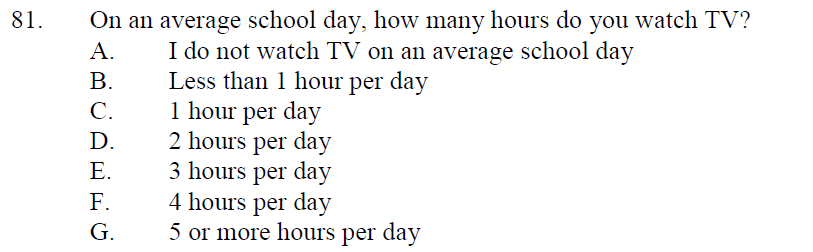 Obesity – Comment from Dr. Martin – obesity rate increased over past five years for whites; obesity is greater in Mexicans/Mexican Americans living in the state of New Mexico in the U.S., than in Mexicans living in Mexico; American lifestyle factors are most likely contributing to this, it’s not just genetics/race/ethnicity; Also see this in immigrant population once they come to the U.S. (higher obesity/ worse health outcomes)Forces of Change Assessment – Jackie MartinOverview and introduction to the Forces of Change AssessmentEveryone should think about what could be forces of change for TJHD. Could be trends, factors, and/or events. Task to think about expertise and the organization representing, write down one issue that might prevent us from reaching our vision.  Data Part II – Elizabeth Beasley Back to the DataUnintentional Injuries –What about distracted driving? Diamond Walton with UVA injury prevention department is working on a lesson plan focused on reducing distracted drivingHighlights and Next Steps – Aaron Pannone Reviewed the MAPP Timeline; in August will start strategic planning, then meet every month until completeRe: Data. What stands out? Ms. Booker’s Comment: She would like some solutions to deal with racial disparities & maybe step out and be a little more aggressive to get things doneShould look at other communities successes in reducing disparities and then try and use their strategies for our communityWe need more school superintendents involved for improving child health; getting the whole family involved also is importantMr. Davis’s Comment: Are we going to look at what others have done across the country to benchmark & also see what else they have done; such as how other states have expanded MedicaidWhat will be done with the Forces of change assessment results?  We will review the responses and pull together the results (to be taken into consideration when developing priorities and strategies) We’re still looking into getting a facilitator for August (August 17th) so we can have a neutral party facilitate the development of our priorities and strategiesNext Leadership meeting will be August 17th at 8:30 am, location to be announced, but it will be at a location hosted by the University of Virginia/University of Virginia Health SystemNext Meeting: August 17, 2016 8:30 – 10:30 AM